APPLICATION FORM FOR CHILD CARE LEAVEDate:    						                                       Signature of EmployeeRecommendation of the Head of the Department (HoD)Certified that teaching and other work assigned to the applicant, will not be hampered during the above-mentioned period and the work-load will be shared by the others members within the department/section. No. of teachers available in the Department during the above period: ...........................Date:									       Signature of the HoDRecommendation of the Dean of the School / Concerned AuthorityDate:						                                                            Signature Recommendation of the Academic Coordinator / Concerned AuthorityDate:							                                              Signature Observation(s) of the Establishment SectionDate:										              SignatureRecommendation of the RegistrarDate:								                                    Signature Recommendation of the Hon’ble Vice-ChancellorApproved / Not ApprovedDate:							           Signature of the Vice-Chancellor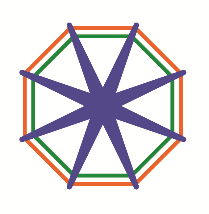 MAHATMA GANDHI CENTRAL UNIVERSITY BIHAR[Established by an Act of Parliament]TempCamp, Zila School Campus, Motihari – 845 401, District – East Champaran, Bihar Name of the Employee:Designation:Department / Office / Section:Name of Child for whom Child Care leave is applied for:Date of Birth of the Child (Attach proof):Date on which child will be attaining 18 Years:Is the child among the two eldest Children      :Period of Leave - Days   Prefix/Suffix of holidays, if any   :Reason(s) for leave applied for:Total Child Care Leave availed till date:Whether permission to leave Station is required:If Yes, Address during Leave period      :Date of return from last Leave & nature and period of that leave   :